Anexo II. EVALUACIÓN Ciclo Formativo:  Curso:   Evaluación del Periodo: De  a EVALUACIÓN DE RESULTADOS DE APRENDIZAJEMódulo: Ra Nº .-RA  .Ra Nº .-RA  . Ra Nº .-RA  .Ra Nº .-RA  .Nota final conocimientos (media de los resultados obtenidos): 7,1Marca con una X las casillas correspondientes0 = No ha realizado ningún aprendizaje en esta tarea (puede que no haya hecho la actividad de aprendizaje correspondiente).3 = Necesita apoyo continuo para realizar correctamente esta tarea5 = Necesita todavía algún apoyo o control en la realización de esta tarea8 = Es completamente autónomo en la realización de esta tarea10 = Es capaz de formar a otras personas en el desempeño de esta tarea.Nota final (media de los resultados obtenidosEVALUACIÓN DE LAS COMPETENCIAS PERSONALES Y SOCIALES DEL TITULO Técnico Superior en Programación de lA Producción en Fabricación MecánicaNota final competencias personales y sociales (media de los resultados obtenidos): 8,1Notas finales en la empresaEl tutor de la empresa, junto con el tutor del centro, determinan, conjuntamente, la nota que proponen a la Junta de Evaluación como nota correspondiente al conjunto de periodos de formación en la empresa.Notas finales en el centroSegún el sistema de evaluación definido en la programación para evaluar  los resultados logrados en el centro de formaciónLA NOTA DE LA EVALUACIÓN FINAL DEL MÓDULO La nota final del módulo deberá tener en cuenta los aprendizaje logrados en el centro y en la empresa. Se determinará de la siguiente forma:CENTRO: 60% de la nota de la evaluación final del módulo centro de formación.EMPRESA: 40% de la nota en la evaluación final de la empresa.Identificación del alumno.Apellidos:  Nombre:                           DNI: Identificación del alumno.Apellidos:  Nombre:                           DNI: Identificación de la empresa.Empresa: Tutor empresa. Apellidos:  Nombre:  Teléfono:  email: Identificación del centro de formación.Centro de formación: Tutor del centro Apellidos:  Nombre: Teléfono: email: 012345678910A1.1.-Realización  o análisis  de programas de CNC, analizando y aplicando los distintos tipos de programación.012345678910012345678910A2.1.-Elaboración y/o análisis de hojas de proceso.012345678910A2.2.- Identificación de riesgos en las operaciones de mecanizado: uso de elementos de protección individual y de prevención de riesgos.012345678910A2.3.- Análisis y protocolo sobre tratamiento de residuos.012345678910012345678910A3.1.-Preparación  de máquinas de CNC: Edición o transferencia del programa. Simulación del mecanizado en la máquina. Determinación de parámetros de corte. Ajuste de parámetros de la máquina (correctores, orígenes, … Realización de operaciones de mantenimiento.012345678910A3.2.-Montaje  de herramientas en máquinas de CNC: Selección de herramientas y útiles. Posicionado de herramientas y útiles en la máquina. Toma de referencia de las herramientas.012345678910A3.3.-Preparación y montaje  de piezas en máquinas de CNC: Selección de útiles de amarre. Mecanizado de soportes especiales. Identificación y mecanizado de superficie o superficies de referencia. Montaje de la pieza.012345678910012345678910A4.1.-Mecanización  de piezas.012345678910A4.2.-Control del proceso de mecanizado: Análisis de  gamas de control. Uso de elementos de medición-verificación.012345678910012345678910CUMPLIMIENTO NORMAS: PRL, MA, …No los aplicaLos aplica de forma irregularLos aplica cuando se le demandaLos aplica de forma regularEs ejemplar por su rigor en la aplicaciónTRABAJO EN EQUIPO No manifiesta ningun interesDe forma irregular e insuficienteCuando se le pideDe un modo naturalActivamente.CAPACIDAD PARA TOMAR DECISIONES.No es capaz de reconocer Se muestra irregular a la hora de …Cuando se le pideDe manera regular 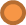 Es un ejemplo a la hora de …ACTITUD No manifiesta ningun interesParticipa de forma irregularCuando se le pide Participa de manera naturalParticipa activamente y muestra una gran capacidadMódulo: 70 % Nota competencia adquiridas:30 % Competencias personales y sociales:Nota:Módulo: Nota:Módulo: 60 % Nota del centro:40 % Nota de la empresa:Nota:Nombres y FirmasFecha